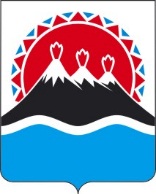 МИНИСТЕРСТВО ЭКОНОМИЧЕСКОГО РАЗВИТИЯ КАМЧАТСКОГО КРАЯПРИКАЗг. Петропавловск-КамчатскийПРИКАЗЫВАЮ:Внести в приложение 12 к приказу Министерства экономического развития Камчатского края от 24.05.2022 № 123-Т «Об утверждении форм документов, используемых при осуществлении регионального государственного контроля (надзора) в области розничной продажи алкогольной и спиртосодержащей продукции на территории Камчатского края, и порядка их оформления» изменения, изложив его в редакции согласно приложению 1 к настоящему приказу.Настоящий приказ вступает в силу после дня его официального опубликования.Приложение 1 к приказу Министерства экономического развития Камчатского края от [Дата регистрации] № [Номер документа]«Приложение 12 к приказу Министерства экономического развития Камчатского края от 24.05.2022 № 123-Т(Типовая форма решения об объявлении предостережения)РЕШЕНИЕоб объявлении предостережения№ ____г. Петропавловск-Камчатский                                                «___» __________ 20__Решение принято(Ф.И.О. (последнее при наличии), наименование должности лица, принявшего решение об объявлении предостережения)2. Решение принято в соответствии с (основание принятия решения)3. Решение об объявлении предостережения о недопустимости нарушения обязательных требований выносится в отношении:(наименование юридического лица/Ф.И.О. (последнее при наличии) индивидуального предпринимателя, ИНН)4. Проект предостережения о недопустимости нарушения обязательных требований подготовить (Ф.И.О. (последнее при наличии), наименование должности лица, уполномоченного на подготовку проекта предостережения)в срок до «___» __________ 20__ года..»[Дата регистрации]№[Номер документа]О внесении изменений в приложение 12 к приказу Министерства экономического развития Камчатского края от 24.05.2022 № 123-Т 
«Об утверждении форм документов, используемых при осуществлении регионального государственного контроля (надзора) в области розничной продажи алкогольной и спиртосодержащей продукции на территории Камчатского края, и порядка их оформления»И.о. Министра[горизонтальный штамп подписи 1]И.Э. Мандрик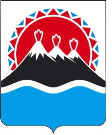 МИНИСТЕРСТВО ЭКОНОМИЧЕСКОГО РАЗВИТИЯКАМЧАТСКОГО КРАЯпл. Ленина 1, г. Петропавловск-Камчатский, 683040тел., факс 8 (4152) 425-680(указывается наименование контрольного (надзорного) органа)(должность) (подпись)(Ф.И.О.)